商工会壮青年部ロゴマーク　募集要領全国商工会壮青年部連合会1. 趣旨商工会壮青年部は壮年世代の中小・小規模事業者の組織として、商工会青年部を卒業した壮年世代の経営者等で組織されており、全国の壮青年部ネットワークを活かしたビジネス機会創出のための事業や、研修、災害対策等の事業を行っています。今般、壮青年部に対する組織内外における認知度やブランドイメージを向上させ、帰属意識と活動力の向上を促進することを目的として、壮青年部を象徴するロゴマークのデザインを募集します。2. デザインの用途壮青年部事業に関する物品、文書、会議等の場で使用します。3. デザインの要件　(1) 商工会壮青年部を象徴し、その特徴・性質を表したものであること。(2) デザインに使用する色彩は自由です。ただし単色使用も考慮して下さい。(3) にじみ、ぼかしなどのグラデーションで表したものは認められません。(4) 未発表作品で他に類するものがないものに限ります。4. 募集期限：令和6年7月31日(水)まで5. 応募資格：商工会員、青年部員、女性部員、壮青年部員、商工会職員6. 応募方法(1) A4サイズで、適度な余白を残してデザインして下さい。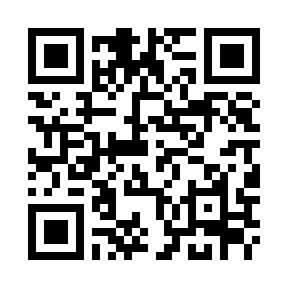 (2) PDFファイル(20MB以内)の形式で、https://shoko-sosei.jp/free/logo/　　より必要事項をご記入のうえ、ご提出ください。(3)　一人何点でも応募できます（作品ごとに応募ページからご提出ください）。7. 応募作品の取扱(1) 提出された作品は返却いたしません。(2) 応募作品は、色彩の変更も含め補作・修正する場合があります。(3) 入賞作品に係る知的財産権等の一切の権利は全壮青連に帰属します。(4) 採用決定後であっても既に発表されたデザインと同一若しくは類似の作品であり、第三者の知的財産権を侵害することが明らかになった場合は採用を取り消します。(5) 応募締め切り以降の提出作品及び応募方法に違反している作品は選考対象外とします。8. 賞品応募された作品の中から、次の賞を決定し、賞品を贈呈します。(1)　最優秀賞（採用作品）　　　1点　　　5万円相当(2)　優秀賞　　　　　　　　　　2点以内　2万円相当9. 選考方法 (予定)(1) 第1次選考：全壮青連役員が応募デザインの中から優れたものを5案程度　選定します。(2) 第2次選考：令和6年10月8日に開催を予定している商工会壮青年部全国大会において、第1次選考通過者によるプレゼンテーションを行っていただき(各5分程度)、最優秀賞及び優秀賞を決定します。プレゼンテーションは現地またはオンライン、動画等での実施を検討しています。[参考：各組織ロゴマーク]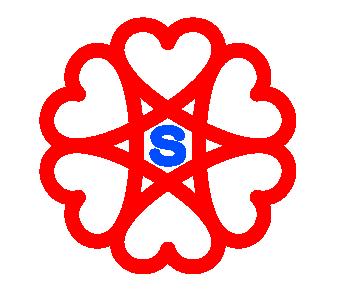 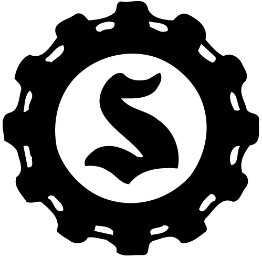 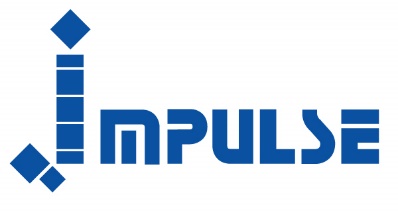 商工会　　　　　　　　　　　青年部　　　　　　　　　　　　　女性部以上